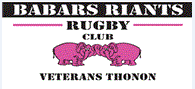 Hebdo #11.2 par MICSalut les Babars,  J'avais, en rentrant vendredi soir, mis sur papier une bafouille que j’hésitais a vous envoyer, mais finalement je vous la livre quand même...Je ne suis pas un produit du RCTL, je n’y ai même jamais joué, je suis juste un jeune Babar voire même à l’heure actuelle un des derniers arrivés, mais le sentiment dont j’avais fait part à l’ancien président lors de la soirée de clôture de la saison il y a 2 ans c’est, si j’en doutais, confirmé vendredi soir.En effet quand j’ai commencé avec les Babars j’ai tout de suite retrouvé ce qui me plaisait dans le rugby et qui est totalement traduit par une phrase de Jean Pierre Rives :« Le rugby c’est l'histoire d’un ballon avec des copains autour, et quand il n’y a plus de ballon il reste les copains » J’avais déjà connu l’émotion de la victoire en tant que coach, mais celle-ci a une saveur particulière, en effet première sortie en tant que coach pour des hommes, et quels hommes!!!!Comme je me suis permis de lancer à la fin du match aux vues des gabarits du Faucigny, du niveau de certains de leurs joueurs, de la violence même de certains impacts, déblayages et autres nettoyages, je ne donnais pas cher de notre peau à la fin du premier tiers.Mais la vérité du terrain a été autre et ce qui ressort de cette expérience c’est la solidarité dont vous avez fait preuve sur le pré que ce soit envers les copains ou que ce soit envers Toto. Vous avez mis vos tripes sur la table et vous êtes allé chercher le courage, la ténacité, et cette solidarité qui nous a rendus victorieux.Personnellement je ne connaissais pas vraiment Toto si ce n’est aux soirées d’après match auxquelles j’avais pu échanger quelques fois avec lui. Il était comme vous tous de MA nouvelle bande de copains, avec et sans ballon, et croyez-moi aujourd’hui il est fier de SES Babars, tout comme je suis fier d’être d’en être..... « Babar un jour Babar toujours »MIC